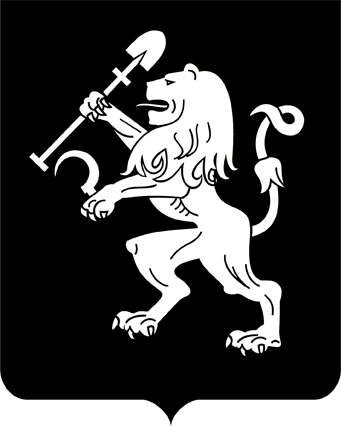 АДМИНИСТРАЦИЯ ГОРОДА КРАСНОЯРСКАРАСПОРЯЖЕНИЕО внесении изменения в распоряжение Главы города от 22.12.2006 № 270-рВ целях совершенствования деятельности администрации города, руководствуясь статьями 41, 58, 59 Устава города Красноярска:1. Внести изменение в приложение 28 «Заместитель Главы города – руководитель департамента социального развития» к распоряжению Главы города от 22.12.2006 № 270-р, дополнив пункт 3 подпунктом 3.18 следующего содержания: «3.18. Координации работы с государственной информационной системой мониторинга в сфере межнациональных и межконфессиональ-ных отношений и раннего предупреждения конфликтных ситуаций.».2. Настоящее распоряжение опубликовать в газете «Городские новости» и разместить на официальном сайте администрации города.Глава города                                                                                 С.В. Еремин17.09.2021№ 255-р